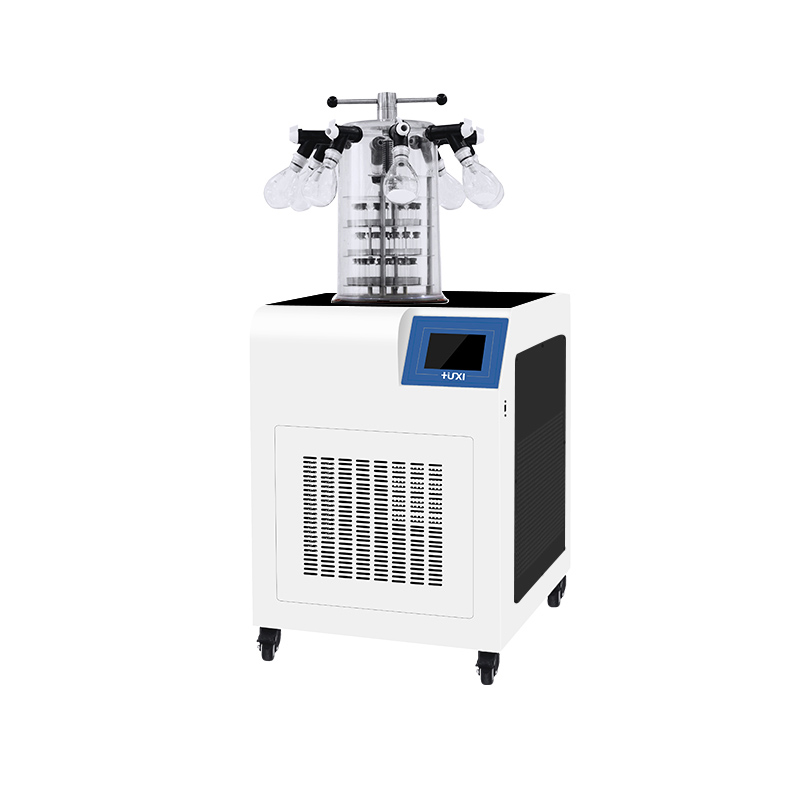 1、产品应用适用于生物研究、医学制药、化工、食品加工、大专院校等领域进行冷冻干燥、菌种保存等。适用于大多数细菌、放线菌、病毒、噬菌体、立克次体、霉菌和酵母等的真空冷冻干燥保藏，但不适于霉菌的菌丝型、菇类、藻类和原虫等。2、产品特点采用微电脑控制系统，操作简单方便，运行稳定可靠。控制屏为彩色触摸屏，人机交互界面友好，显示屏有锁屏功能，可实现手机端、电脑端远程控制。实时显示记录真空度、冷阱温度、物料温度并形成冻干曲线，可连续记录物料和设备状况数据，支持数据浏览、分析、打印及存储，配置USB数据存储串口。原装进口封闭式压缩机，单机混合环保制冷技术，绿色环保冷媒，制冷迅速，冷阱温度低，捕水能力强。冷阱腔体、物料盘、物料架、机身顶部接触面为304不锈钢材料，冷阱腔内无盘管，光洁耐腐蚀且易清洁。冷阱具有前期样品独立预冻功能，无需再配备超低温冰箱或用液氮处理。采用防返油真空泵，主机与真空泵采用国标KF25快卸法兰连接。干燥室采用耐高压，耐低温航空亚克力材质高透明桶，可观察物料冻干变化全过程。具有冷阱一键化霜功能。3、技术参数4、装箱清单型号HXLG-12-80DG规格多岐管压盖型冻干面积（㎡）0.08冷阱温度-80℃补水量(kg/批)4达标真空度≤5PA（空载）极限真空度2PA物料托盘尺寸180mm共3层整机功率1300W（标配真空泵370W）主机重量100kg外形尺寸mm600*558*760电源AC220V 25A 50HZ适用环境环境温度≤30℃整机运行噪音≤55dB序号名称数量确认备注1主机1√2真空泵1√3电源线1√4真空管卡箍及垫圈1√5T型垫圈1√6物料盘（φ200mm/φ180mm）4√Φ180mm7干燥架（普通型/压盖型）1√压盖型8有机玻璃罩19压盖有机玻璃罩110多歧管有机玻璃罩111多歧管压盖有机玻璃罩1√12预冻架1√13干燥瓶100、250、500ml8√14橡胶阀1√15保险丝2√16真空脂1√17使用说明书1√18产品保修卡1√